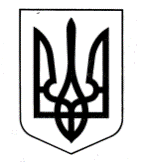 УКРАЇНАСТЕПНЕНСЬКА СІЛЬСЬКА РАДАЗАПОРІЗЬКОГО РАЙОНУ ЗАПОРІЗЬКОЇ ОБЛАСТІ  						СЕСІЯ ДЕВ'ЯТОГО СКЛИКАННЯРІШЕННЯПро затвердження технічної документації з нормативної грошової оцінки земельної ділянки несільськогосподарського призначенняРозглянувши технічну документацію з нормативної грошової оцінки земельної ділянки, що надана для розміщення та експлуатації основних, підсобних і допоміжних будівель та споруд підприємствами, що пов’язані з користуванням надрами (вид використання: для видобування гранітів придатних для будівельних матеріалів), яка розташована на території Степненської сільської ради Запорізького району Запорізької області (за межами населеного пункту), кадастровий номер 2322188600:01:001:0922, враховуючи  висновок державної експертизи землевпорядної документації від _________ № _____ та усунені зауваження від ______, керуючись ст.ст. 12, 201 Земельного кодексу України, ст. 23 Закону України «Про оцінку земель», ст. 26 Закону України «Про місцеве самоврядування в Україні», Законом України «Про Державний земельний кадастр», Степненська сільська радаВИРІШИЛА:Затвердити технічну документацію з нормативної грошової оцінки земельної ділянки несільськогосподарського призначення, що надана для розміщення та експлуатації основних, підсобних і допоміжних будівель та споруд підприємствами, що пов’язані з користуванням надрами (вид використання: для видобування гранітів придатних для будівельних матеріалів), яка розташована на території Степненської сільської ради Запорізького району Запорізької області (за межами населеного пункту), кадастровий номер 2322188600:01:001:0922.Затвердити нормативну грошову оцінку земельної ділянки загальною площею 23,7500 га, що надана для розміщення та експлуатації основних, підсобних і допоміжних будівель та споруд підприємствами, що пов'язані з користуванням надрами (вид використання: для видобування гранітів придатних для будівельних матеріалів), яка розташована на території Степненської сільської ради Запорізького району Запорізької області (за межами населеного пункту), кадастровий номер 2322188600:01:001:0922, станом на 2020 рік в розмірі 109 901 702 (сто дев’ять мільйонів дев’ятсот одна тисяча сімсот дві) гривні 31 копійка,        1 кв. м. – 325,63 грн.Нормативна грошова оцінка земельної ділянки підлягає щорічної індексації згідно п. 2 ст. 289 Податкового кодексу України.Термін дії нормативної грошової оцінки земельної ділянки, кадастровий номер 2322188600:01:001:0922, складає 7 (сім) років з моменту її виготовлення.Контроль за виконанням даного рішення покласти на постійні комісії ради. 	Степненський сільський голова 				В.М. Любименко____ _________ 202__ року№_______